Bij brief van 9 juni 2020, ingekomen op 9 juni 2020, heeft u namens de SP fractie schriftelijke vragen gesteld.Wij beantwoorden deze vragen als volgt.(In verband met de corona-maatregelen is deze brief, na vaststelling door het college, digitaal door de verantwoordelijk programmamanager ondertekend)1. Welk belang hecht uw College aan de hoogte van de grondwaterspiegel in de directe omgeving van Refresco en in welke mate ziet uw College daarbij een belang voor de omwonenden van Refresco en hun woningen?Antwoord: Gedeputeerde Staten hechten veel belang aan de hoogte van de grondwaterspiegel in Noord-Brabant en dus ook aan die in de directe omgeving van Refresco. De provincie is namelijk systeemverantwoordelijk voor het grondwater, en samen met het waterschap bevoegd gezag voor het verlenen van vergunningen in het kader van de Waterwet. Ook is de provincie er verantwoordelijk voor dat de kwaliteit en kwantiteit van het grondwater voldoen aan de vereisten vanuit de Kaderrichtlijn Water. Zie verder bijvoorbeeld de recent vastgestelde Visie klimaatadaptatie. De grondwaterspiegel is van belang voor diverse functies zoals grondwaterafhankelijke natuur en landbouw. Ook is er een relatie tussen de grondwaterspiegel en bijvoorbeeld wateroverlast in kelders. Plaatselijk kan een relatie bestaan tussen de grondwaterspiegel en de kwaliteit van de fundering van huizen (kans op verzakking). GS betrekken in hun afweging bij een beslissing op een aanvraag om grondwater te onttrekken alle hierboven genoemde belangen. Alleen als die belangen niet onevenredig worden geschaad, wordt een vergunning toegestaan. Burgers en dus ook de omwonenden van Refresco hebben een direct belang (bijvoorbeeld water in de kelder) en indirect belang (bijvoorbeeld natuur) bij de hoogte van de grondwaterspiegel.2. Is uw College het met de SP eens dat het woord “minstens”, zoals dat gebruikt is in de omschreven samenstelling van de werkgroep, toestaat dat er ook omwonenden in deze Werkgroep kunnen plaatsnemen? Antwoord: Ja. 3. Op welke wijze wil uw College dat omwonenden en hun vertegenwoordigers bij besluitvorming over Refresco worden betrokken en behoort daar ook deelname aan in de Werkgroep bij? Zo nee, waarom niet?Antwoord: In zijn algemeenheid is het de verantwoordelijkheid van een bedrijf, in dit geval Refresco, om omwonenden en hun vertegenwoordigers bij relevante onderwerpen, waar onder die waarover besluitvorming plaatsvindt, te betrekken. Deelname van omwonenden en hun vertegenwoordigers aan de Werkgroep is niet als voorschrift in de vergunning opgenomen. Daarmee valt deelname van die niet in het voorschrift genoemde partijen tot de verantwoordelijkheid van Refresco.  Het is de wens van het college dat (een vertegenwoordiger van) omwonenden agendalid en toehoorder is van de Werkgroep. Verder heeft de gemeente zitting in de Werkgroep. De gemeente behartigt alle gemeentelijke belangen dus ook die van de inwoners van Maarheeze en omwonenden van Refresco. De omwonenden van Refresco kunnen hun reactie op het concept monitoringplan via de gemeente in de werkgroep inbrengen.4. Is uw College bereid een uitnodiging aan de Dorpsraad, de Vereniging Duurzaam en Groen Maarheeze en de BMF te sturen om deel te nemen aan de Werkgroep? Zo nee, waarom niet? Antwoord: Nee, het College verstuurt geen uitnodigingen in het kader van de Werkgroep. Dat is de verantwoordelijkheid van Refresco. 5. Wat is de status van het monitoringsplan, heeft uw College het al goedgekeurd en kan dit, indien gereed, beschikbaar gesteld worden voor betrokken en belanghebbenden? Antwoord: De werkgroep heeft een eerste bijeenkomst gehad op 5 december 2019. Daar was een vertegenwoordiger van de omwonenden bij aanwezig. Tijdens deze bijeenkomst is de opzet van het monitoringsplan besproken. Refresco heeft nog geen vervolg gegeven aan verdere totstandkoming van het monitoringsplan omdat het wacht op de uitspraak van de Rechtbank inzake het beroep tegen de definitieve vergunning in het kader van de Waterwet. Refresco mag pas gebruik maken van de eventuele definitieve vergunning vier weken na goedkeuring van het monitoringsplan. Betrokkenen en belanghebbenden kunnen via de gemeente en via de vertegenwoordiger die agendalid is van de Werkgroep kennisnemen van concepten van het plan. Uiteraard kan het definitieve monitoringsplan ook beschikbaar gesteld worden aan betrokkenen en belanghebbenden. Overeenkomstig het door Gedeputeerde Staten vanNoord-Brabant genomen besluit,namens deze,ing. H.J. van Herk,programmamanager Water & Bodem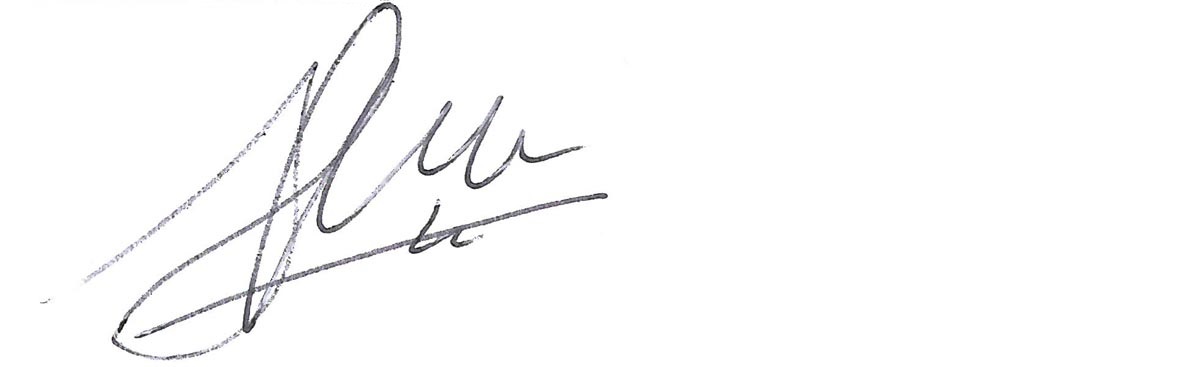 